Enter this website: http://www.sculx.cn/, and click here to apply.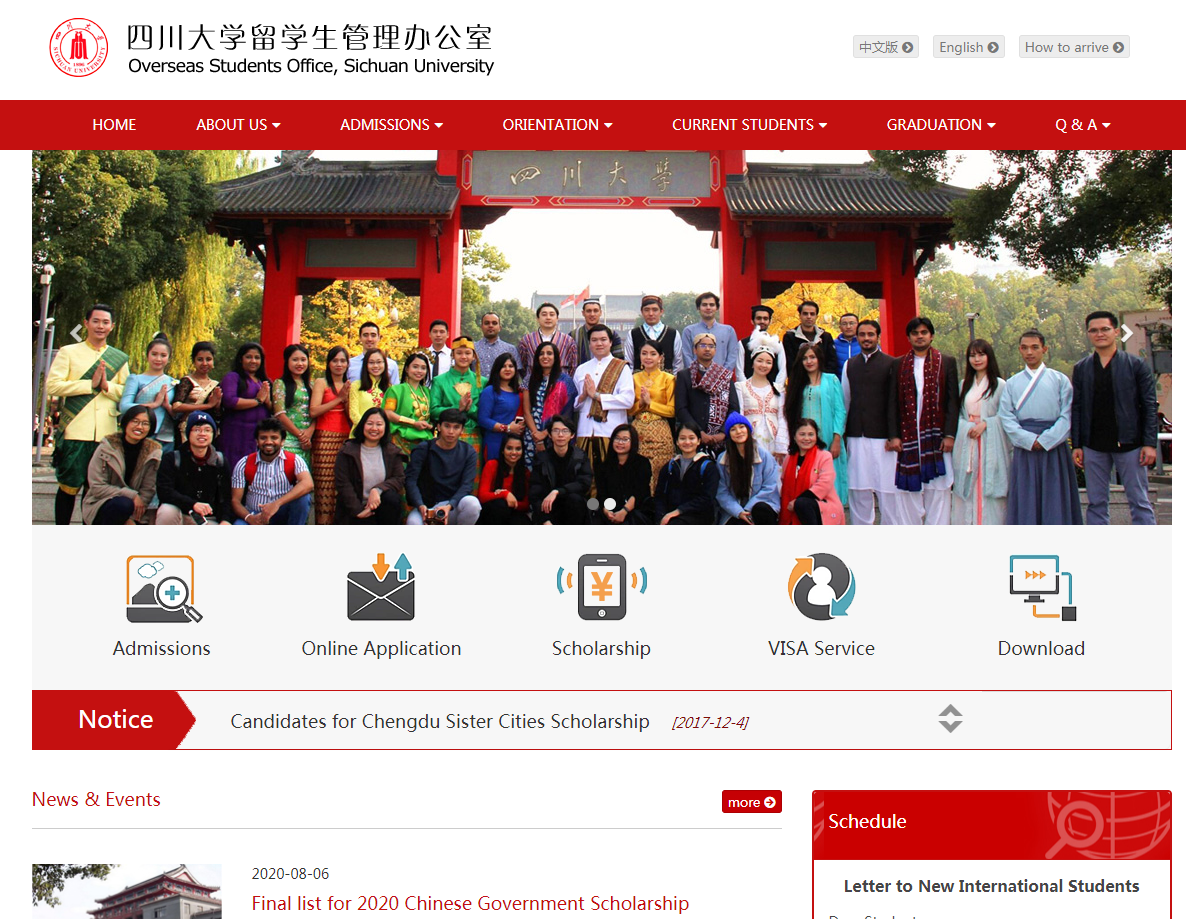 2.Click here to register.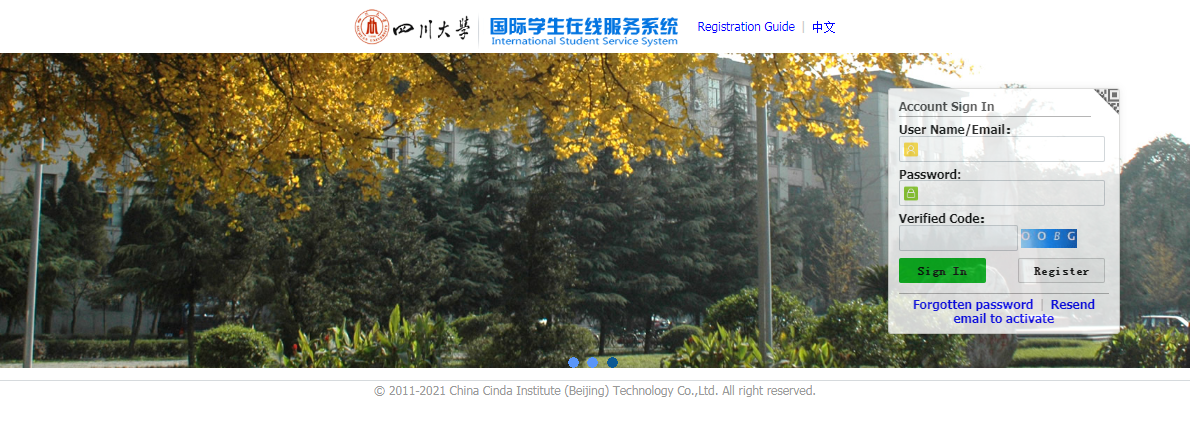 Accept the registration agreement and fill in the registration information.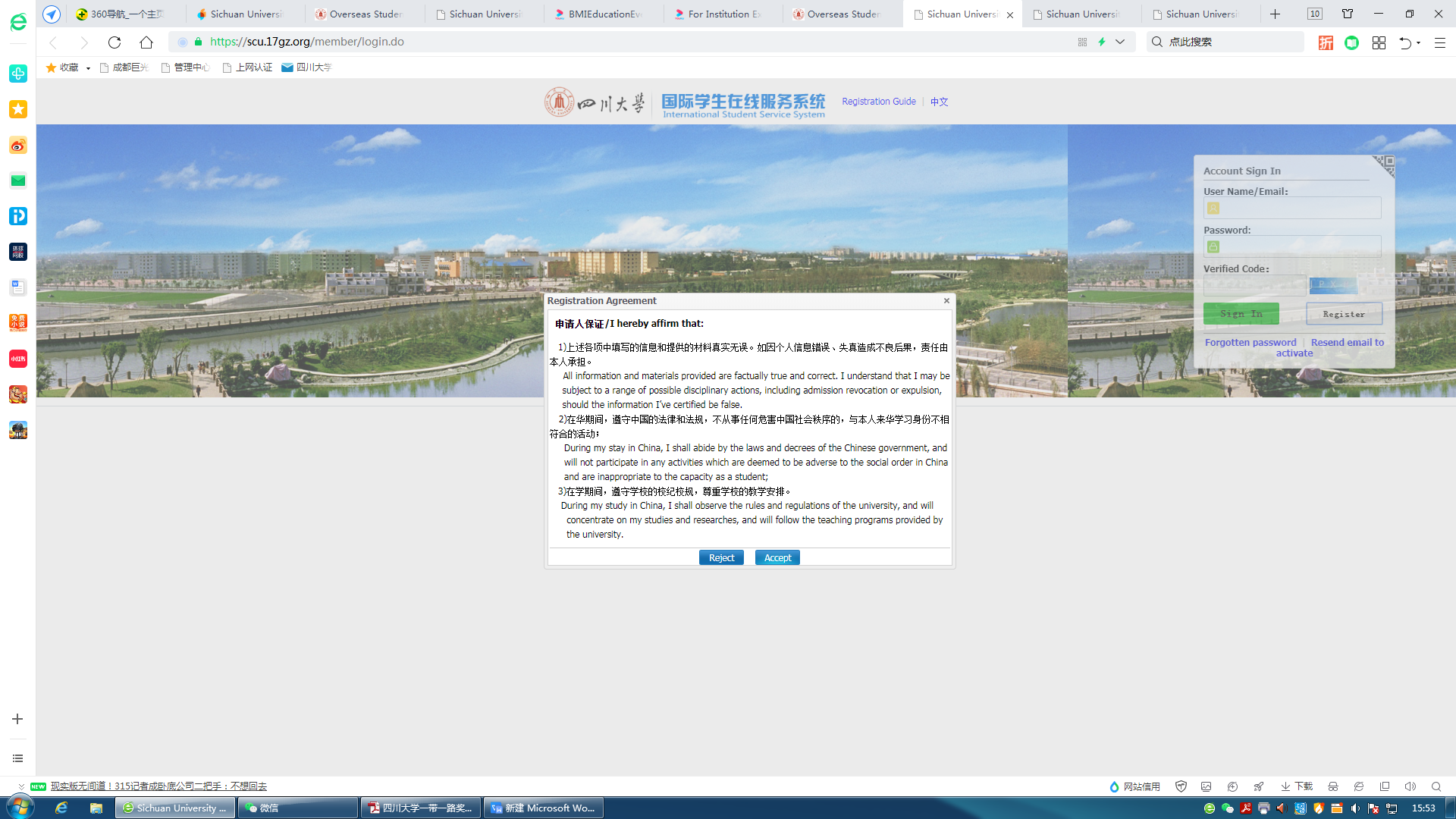 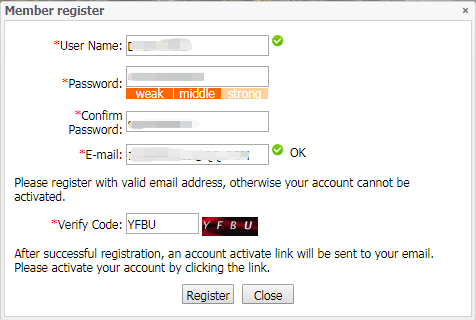 Go to your mail box to activate the account.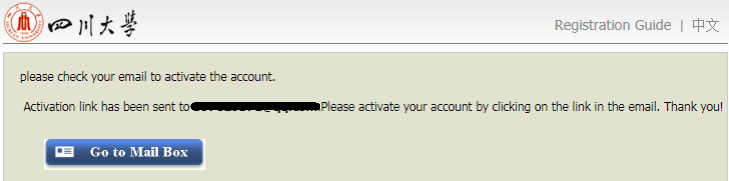 Click the link to activate your account.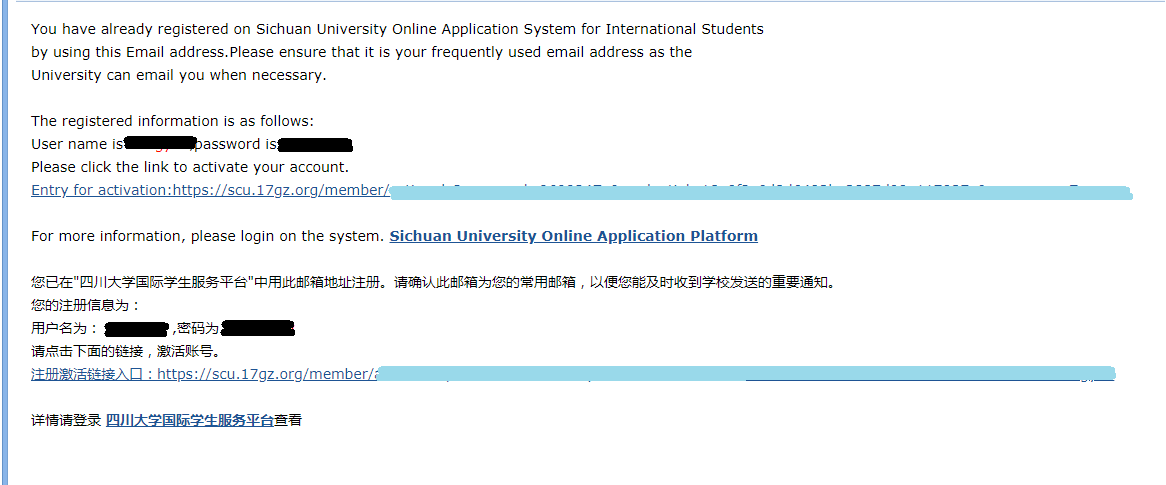 After clicking the activation link, it will automatically jump to the interface of step 8. If there is no automatic jump, please enter https://scu.17gz.org/member/login.do , fill your user name and password to sign in.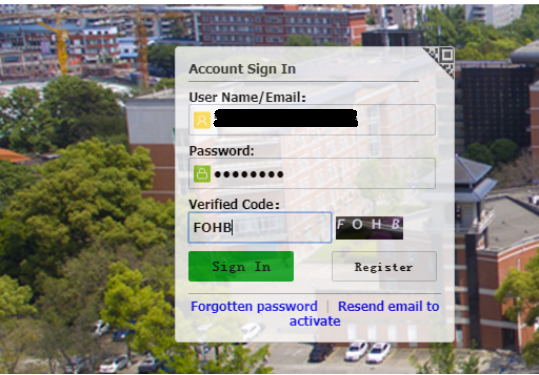 Click “ ONLINE APPLICATON” .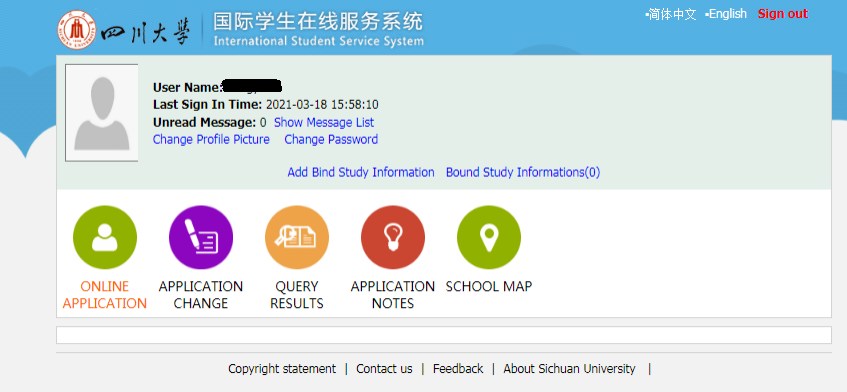 Click here to agree the regulation and go on to the next step.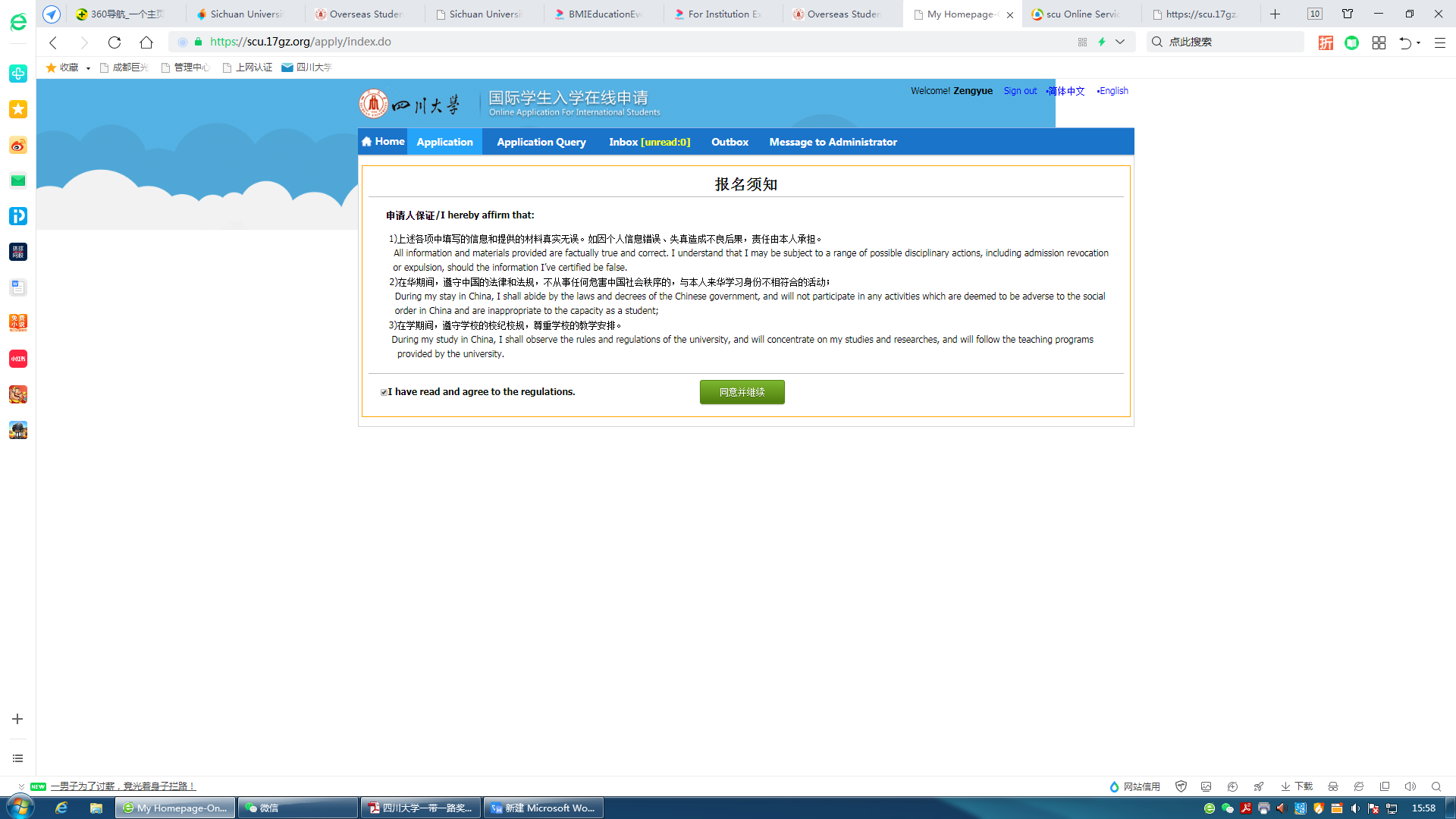 Choose Partner University Program Students, and click “next”.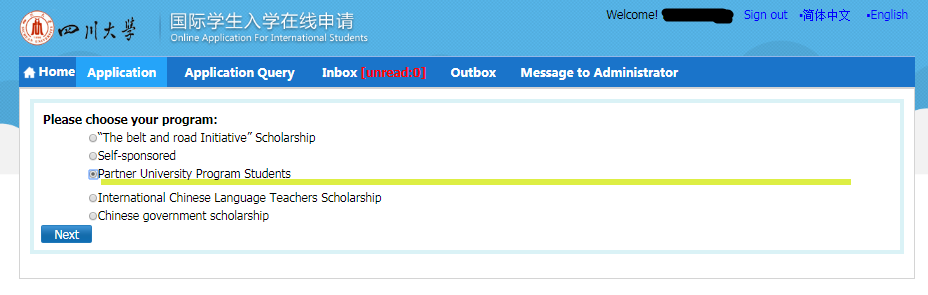 Choose your type, and click “next”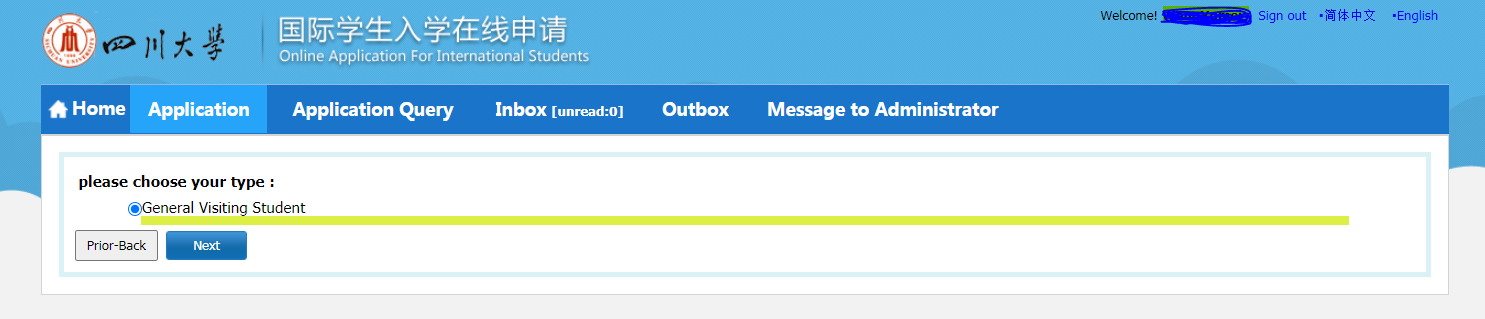 Find the major and click “Apply”.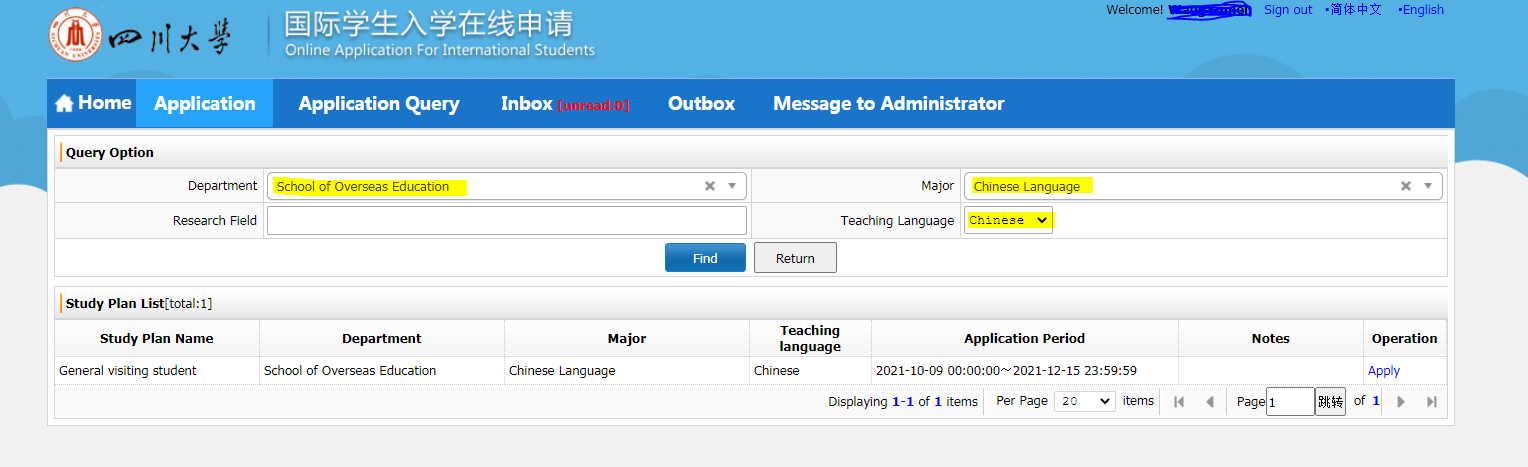 Fill the form, and click “save and next”.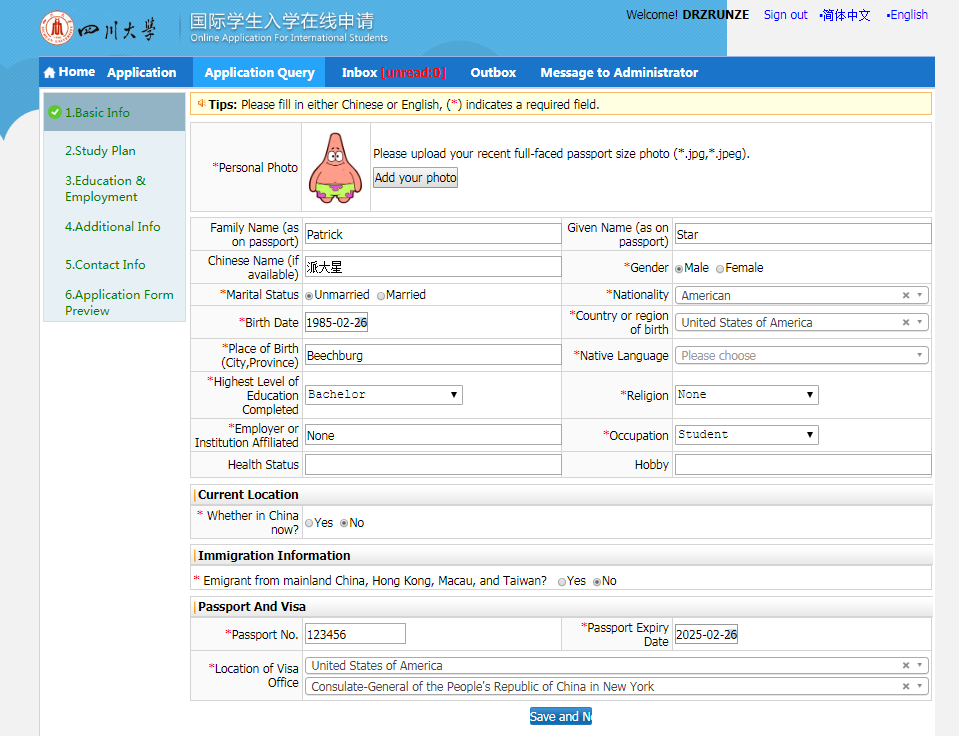 Fill the form, and click “save and next”.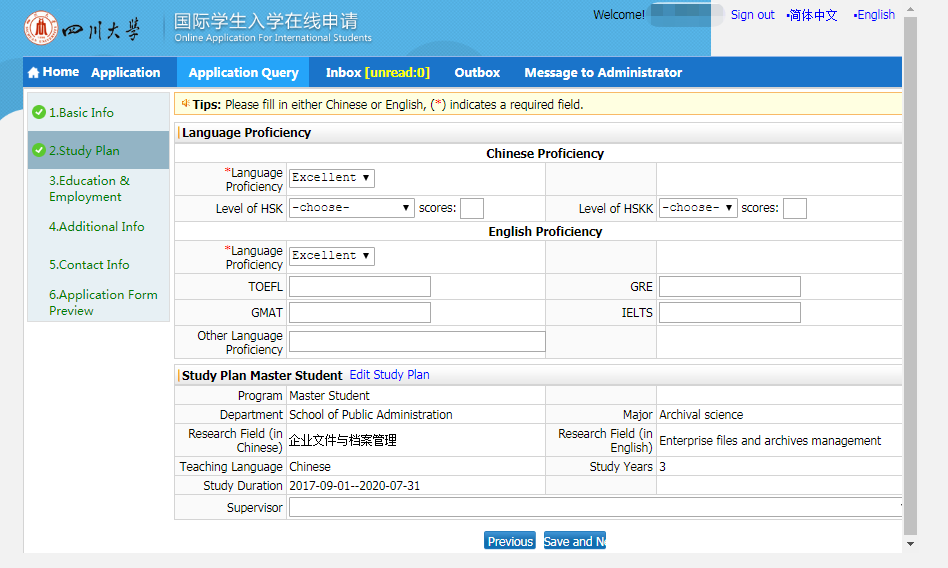 Fill the form, upload the required materials and click “save and next”.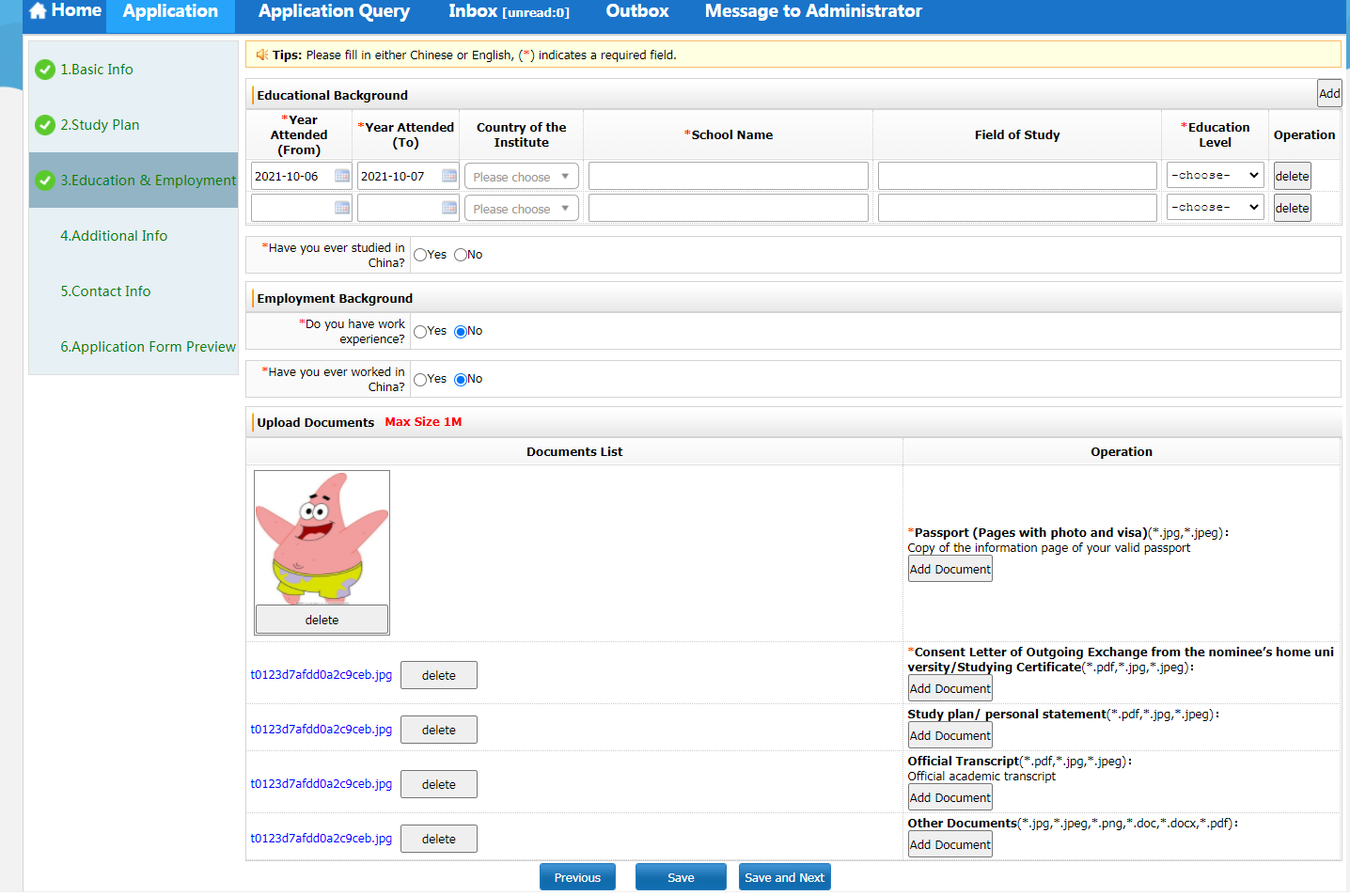 Fill the form, and click “save and next”.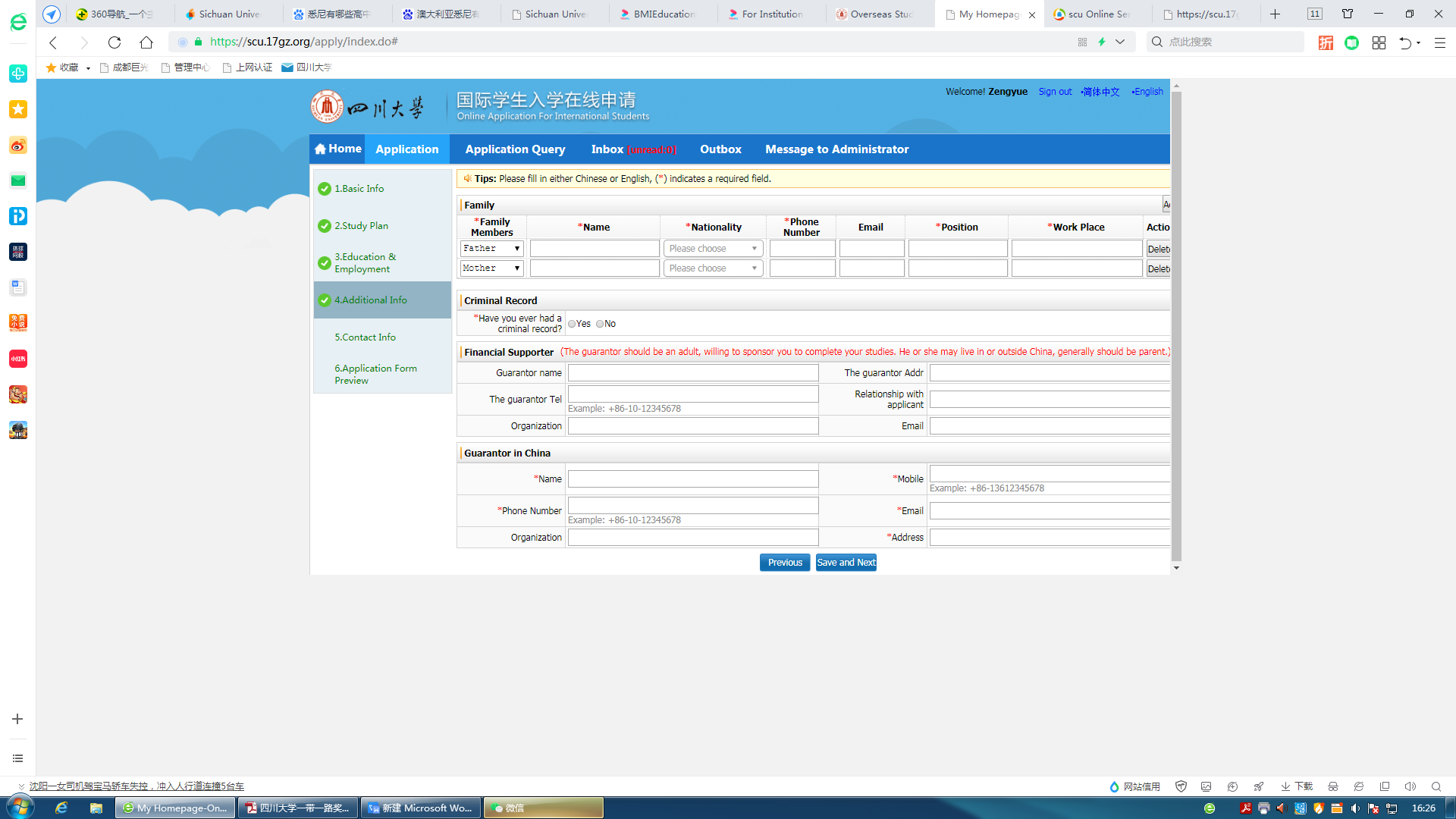 Fill the form, and click “save and next”.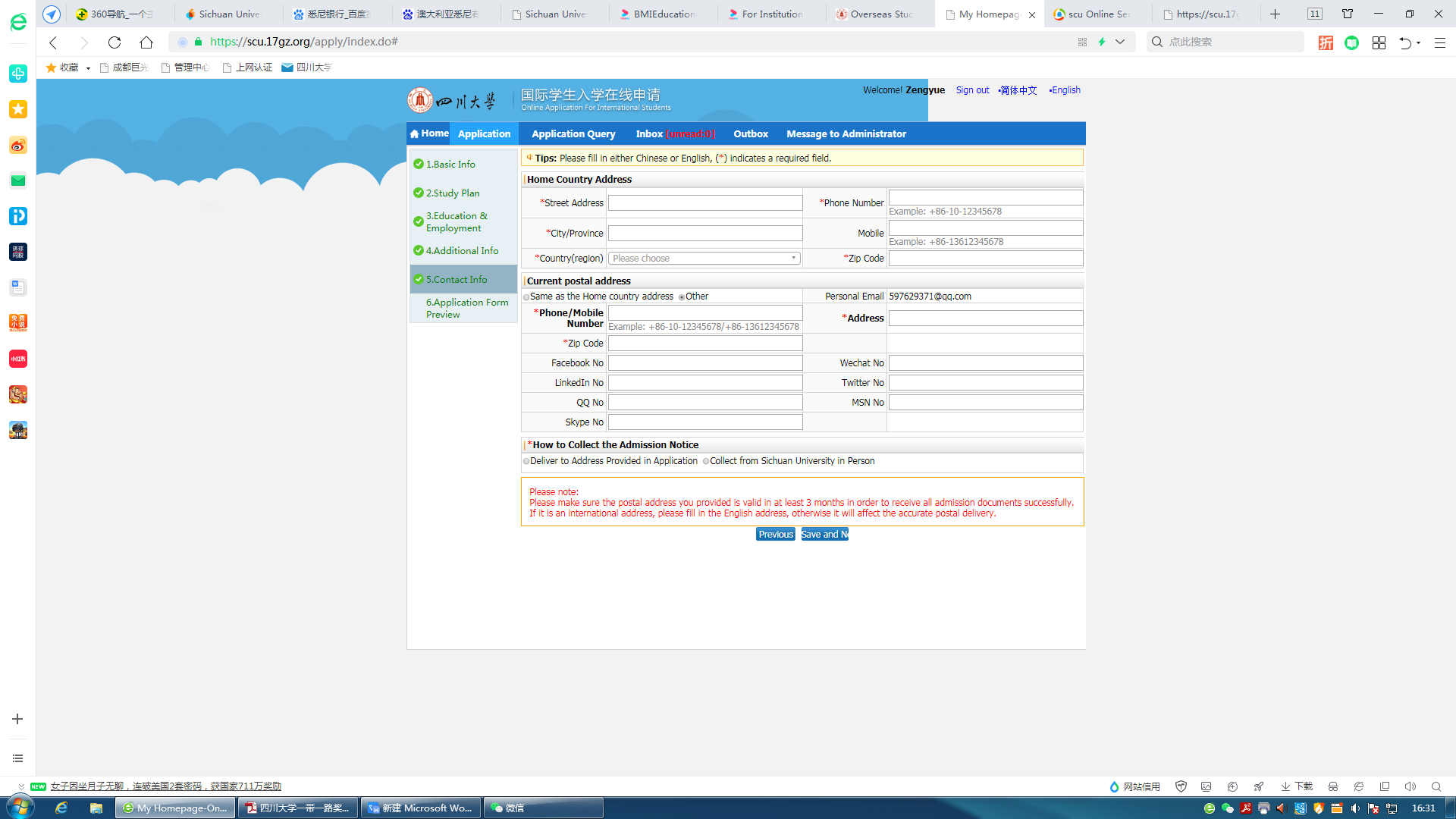 Check the information in the application form preview, make sure there’s no mistake and click “Submit”. Then, your application is completed.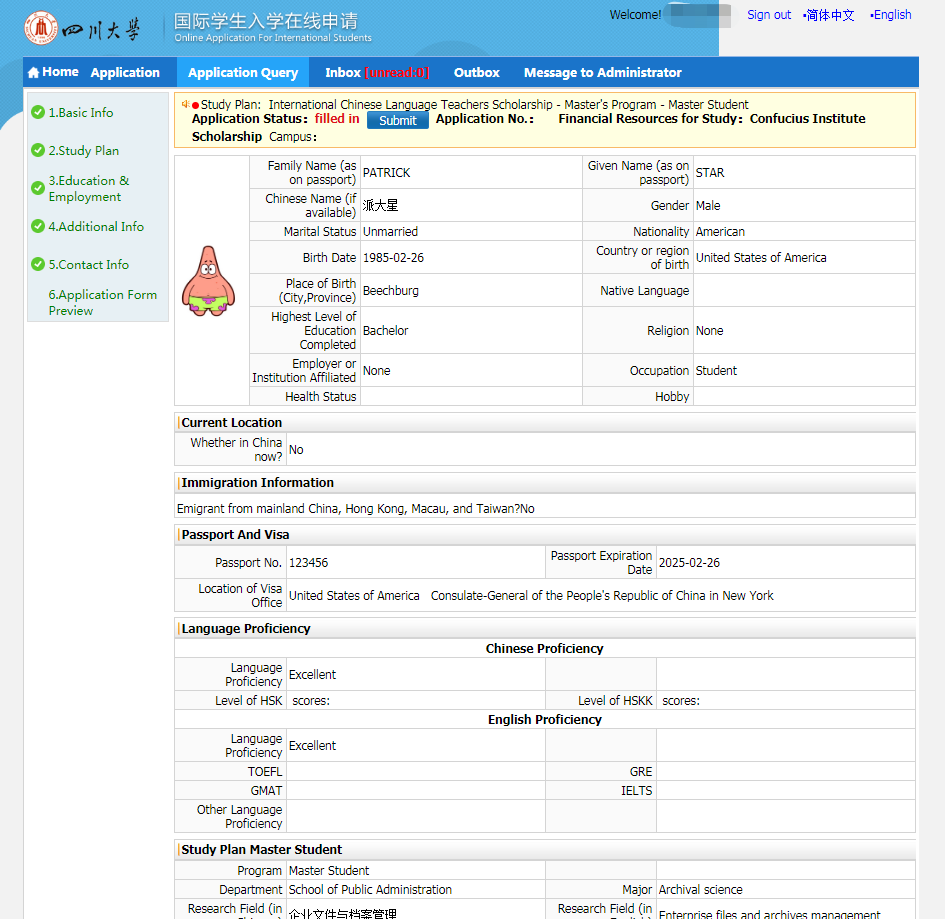 